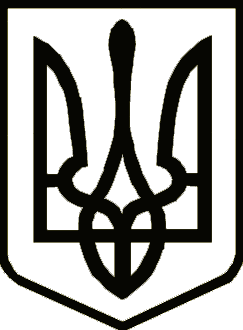 Україна	                  СРІБНЯНСЬКА СЕЛИЩНА РАДАРОЗПОРЯДЖЕННЯПро створення інвентаризаційноїкомісії щодо  проведення річноїінвентаризації грошових коштів,активів та зобов’язань, переоцінки вартості основних засобів        З метою забезпечення повноти та достовірності відображення даних у річній фінансовій звітності, керуючись пунктом 20 частиною чотири ст.42, частиною вісім ст.59 Закону України «Про місцеве самоврядування в Україні», Законом України «Про бухгалтерський облік та фінансову звітність в Україні», Положенням про інвентаризацію активів та зобов`язань, затвердженим наказом Міністерства фінансів України від 02.09.2014 №879, Порядком подання фінансової звітності, затвердженим постановою Кабінету Міністрів України від 28.02.2000 №419, а також іншими нормативними документами, що регулюють проведення інвентаризації та складання річної фінансової звітності, зобов`язую:       1. Для організації інвентаризації створити інвентаризаційну комісію в складі:  Голова комісії:Володимир ШУЛЯК  – заступник селищного голови.Члени комісії:Олексій  КАЛІНІЧЕНКО – головний спеціаліст юридичного відділу;Тетяна ЛОГОША –державний реєстратор речових прав центру надання адміністративних послуг;Інна ТАРАРА – головний спеціаліст відділу бухгалтерського обліку та звітності;Людмила ТЯЖКУН – головний спеціаліст відділу бухгалтерського обліку та звітності.       2. Провести повну інвентаризацію основних засобів, нематеріальних активів, товарно-матеріальних цінностей, грошових коштів, документів і розрахунків та перевірити їх фактичну наявність та документальне підтвердження станом на 01.11. 2022.       3. Організацію інвентаризації і контроль за її проведенням покласти на інвентаризаційну комісію.	4. Інвентаризаційній комісії провести переоцінку нежитлової будівлі, гараж Б-1 площею 179,8 кв.м. для цього укласти договір з суб’єктом оціночної діяльності.	5. Незалежну вартість майна, визначену суб’єктом оціночної діяльності, вважати справедливою вартістю станом на  30 листопада 2022 року.	6. Інвентаризацію провести 3 01 листопада по 30 листопада 2022 року у присутності матеріально відповідальних осіб.	7.  Інвентаризацію окремих об`єктів провести в такі терміни:7.1. Товарно-матеріальних цінностей, основних засобів та нематеріальних активів – з 01листопада до 12 листопада 2022 року;7.2. Грошових коштів у касі, цінних паперів, бланків суворої звітності – з 01 листопада до 05 листопада 2022 року;7.3. Розрахунків із постачальниками та іншими дебіторами і кредиторами – з 01 листопада до 05 листопада 2022 року.    	8. Надати право інвентаризаційній комісії визначення непридатності матеріальних цінностей і встановлення неможливості або неефективності проведення відновлювального ремонту матеріальних цінностей.	9. Інвентаризаційній комісії у п`ятиденний термін після закінчення інвентаризації передати матеріали інвентаризації на затвердження селищному голові.	10.  Контроль за виконанням даного розпорядження залишаю за собою..Селищний голова						     Олена ПАНЧЕНКО27 жовтня2022 року    смт Срібне			      №89